         В соответствии с частью 16 статьи 66 Избирательного кодекса Приморского края, территориальная избирательная комиссия  Михайловского района                                                                                      РЕШИЛА:           1.  Утвердить форму уведомления кандидата на выборах главы сельского поселения о том, что открытие специального избирательного счёта  производится не будет (прилагается). 2. Разместить  настоящее решение на официальном сайте  территориальной избирательной комиссии Михайловского района в информационно-телекоммуникационной сети «Интернет».	      УВЕДОМЛЕНИЕ	               В соответствии с частью 16 статьи 66 Избирательного кодекса Приморского края я, ___________________________________________                                                                                   (фамилия, имя, отчество)кандидат  на должность   главы ____________сельского поселения,  уведомляю территориальную избирательную комиссию Михайловского района о том, что избирательный фонд будет  создан мною  без  открытия специального избирательного счёта, т.к. расходы, связанные с финансированием моей избирательной  кампании не превысят  более пяти тысяч рублей.Кандидат на  должность главы_____________сельского поселения   _______________                         ________________            (подпись)                                                             (фамилия, имя, отчество)«___»______________2015 г.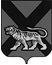 ТЕРРИТОРИАЛЬНАЯ ИЗБИРАТЕЛЬНАЯ КОМИССИЯМИХАЙЛОВСКОГО РАЙОНАР Е Ш Е Н И ЕТЕРРИТОРИАЛЬНАЯ ИЗБИРАТЕЛЬНАЯ КОМИССИЯМИХАЙЛОВСКОГО РАЙОНАР Е Ш Е Н И ЕТЕРРИТОРИАЛЬНАЯ ИЗБИРАТЕЛЬНАЯ КОМИССИЯМИХАЙЛОВСКОГО РАЙОНАР Е Ш Е Н И Е18.06.2015 с. Михайловка 652/104Об утверждении формы   уведомления кандидата на должность главы   сельского поселения Михайловского муниципального районаПриморского края о том, что открытие специального избирательного счёта  производится не будетПредседатель  комиссииН.С. ГорбачеваСекретарь заседанияН.Л. БоголюбоваПриложение № 1к решению  территориальной избирательной комиссии  Михайловского районаот  18 июня 2015 г №  652/104В территориальную избирательную комиссию Михайловского района от кандидата на должность главы _______________________       сельского поселения ____________________________(фамилия, имя, отчество в родительном падеже)